Free English Classes for AdultsWinter 2019December 9th – January 30th 6:00 - 7:30 p.m.Dieruff High School Mondays & Thursdays 815 N. Irving StreetStarting Monday, December 9th Allen High School Tuesdays & Thursdays 106 N. 17th Street     Starting Tuesday, December 10th Call 484-765-4159 for any questions.Please bring this flyer with you on the first day of class.____________________________________________________________________________________Name:____________________________________________________________Address:______________________________________________________Phone Number:___________________________________________Allentown School District 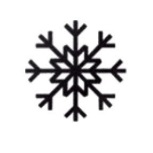  ESOL Departmentدروس اللغة الإنجليزية المجانية للكبارشتاء 2019
٩ كانون الاول حتى ٣٠ كانون الثاني6-7:30 مساءًللاستفسار عن البرنامج يرجى الاتصال بالرقم التالي 484-765-4159  و يرجى إحضار استمارة التسجيل في اليوم الأول من الفصل الدراسي  ___ ___ ___ ___ ___ ___ ___ ___ ___ ___ ___الاسم _______________________ العنوان:_____________________رقم الهاتف____________________قسم إيسول في منطقة ألينتاون التعليمية------------------------------------------------------------------------------------Clases de Inglés para Adultos GratisInvierno del 2019 -20diciembre 9 - enero 206:00 - 7:30 p.m.Si tiene alguna pregunta llamar al 484-765-4159Por favor traiga este volante con usted el primer día de clase.--------------------------------------------------------------------------Nombre:______________________________________________________Dirección:                                                           Número de Teléfono:                                       Distrito Escolar de Allentownمدرسة الديروفالاثنين والخميس815 N. Irving Street تبدأ يوم الاثنين ٩ كانون الاولمدرسة الين الثلاثاء والخميس106 N. 17th Street تبدأ يوم الثلاثاء ١٠ كانون الاول
